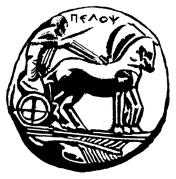 ΠΑΝΕΠΙΣΤΗΜΙΟ ΠΕΛΟΠΟΝΝΗΣΟΥΣΧΟΛΗ ΑΝΘΡΩΠΙΣΤΙΚΩΝ ΕΠΙΣΤΗΜΩΝ ΚΑΙ ΠΟΛΙΤΙΣΜΙΚΩΝ ΣΠΟΥΔΩΝΤΜΗΜΑ ΙΣΤΟΡΙΑΣ, ΑΡΧΑΙΟΛΟΓΙΑΣ ΚΑΙ ΔΙΑΧΕΙΡΙΣΗΣ ΠΟΛΙΤΙΣΜΙΚΩΝ ΑΓΑΘΩΝΠΡΟΓΡΑΜΜΑ ΜΕΤΑΠΤΥΧΙΑΚΩΝ ΣΠΟΥΔΩΝ«ΝΕΟΤΕΡΗ ΚΑΙ ΣΥΓΧΡΟΝΗ ΙΣΤΟΡΙΑ: ΝΕΕΣ ΘΕΩΡΗΣΕΙΣ ΚΑΙ ΠΡΟΟΠΤΙΚΕΣ»ΔΙΑΤΡΙΒΗ ΜΕΤΑΠΤΥΧΙΑΚΗΣ ΕΙΔΙΚΕΥΣΗΣ ΤΟΥ/ΤΗΣ …………………………(Α.Μ.:……………………)Θέμα: «………………………………………….» (με πεζοκεφαλαία γράμματα και έντονη γραφή)(Εικόνα)Επιβλέπων/ουσα Καθηγητής/τρια: ………………………………………………….Συνεπιβλέπων/ουσα Καθηγητής/τρια: ………………………………………………Συνεπιβλέπων/ουσα Καθηγητής/τρια: ………………………………………………ΚΑΛΑΜΑΤΑ 2021ΠΙΝΑΚΑΣ ΠΕΡΙΕΧΟΜΕΝΩΝΠρόλογος…...……………………………………………………………………...…..2Εισαγωγή….……………………………………………………………………...……3Α΄ Κεφάλαιο (Tίτλος κεφαλαίου με πεζά γράμματα και απλή γραφή)……………..………...…..….41.1.(Tίτλος υποκεφαλαίου με πεζά γράμματα και απλή γραφή)………….......…....51.2……………………………………………………………………………….…...Β΄ Κεφάλαιο(Tίτλος κεφαλαίου με πεζά γράμματα και απλή γραφή)………….………………..…..2.1……………………………………………………………………………………2.1.1………………………………………………………………………………2.2.2………………………………………………………………………………2.2.3………………………………………………………………………………2.2……………………………………………………………………………………Επίλογος………………..…………….………………………………..………………..Πηγές και Βιβλιογραφία……………………………….………………..………………Παράρτημα………………………………………………………………….…………..Περίληψη………………………………………………………………………………..ΠρόλογοςΕισαγωγήΑ΄ Κεφάλαιο(Τίτλος κεφαλαίου με πεζά γράμματα, έντονη γραφή και στοίχιση στο κέντρο)1.1. (Τίτλος υποκεφαλαίου με πεζά γράμματα, έντονη γραφή και στοίχιση αριστερά)1.2.1.1.1. (Τίτλος υποενότητας με πεζά γράμματα, έντονη γραφή και στοίχιση αριστερά)ΕπίλογοςΠηγές και ΒιβλιογραφίαΑ. Πηγές1. Αδημοσίευτες Πηγές2. Δημοσιευμένες Πηγές3. Απομνημονεύματα, Ημερολόγια και Εκθέσεις Συγχρόνων4. Προφορικές Μαρτυρίες5. Εφημερίδες6. Περιοδικά7. Εγκυκλοπαίδειες – Λεξικά8. Οπτικοακουστικά Μέσα – Ντοκυμανταίρ9. Διαδικτυακές Πηγές  κ.ά.Β. ΒιβλιογραφίαΠαράρτημαΠερίληψη